Erklärung/Legende: S = Selbstverpflegung // V = Vollverpflegung // F = Frühstück // M = Mittagessen // A = Abendessen // HPF+M = Halbpension mit Frühstück und Mittagessen // HPF+A = Halbpension mit Frühstück und Abendessen // Bitte im Bereich „Sonstige wichtige Informationen“ Allergien oder Unverträglichkeiten anführen. Sollte eine andere Unterbringung als im eigenen Zelt benötigt werden, bitten wir euch uns so bald als möglich direkt zu kontaktieren.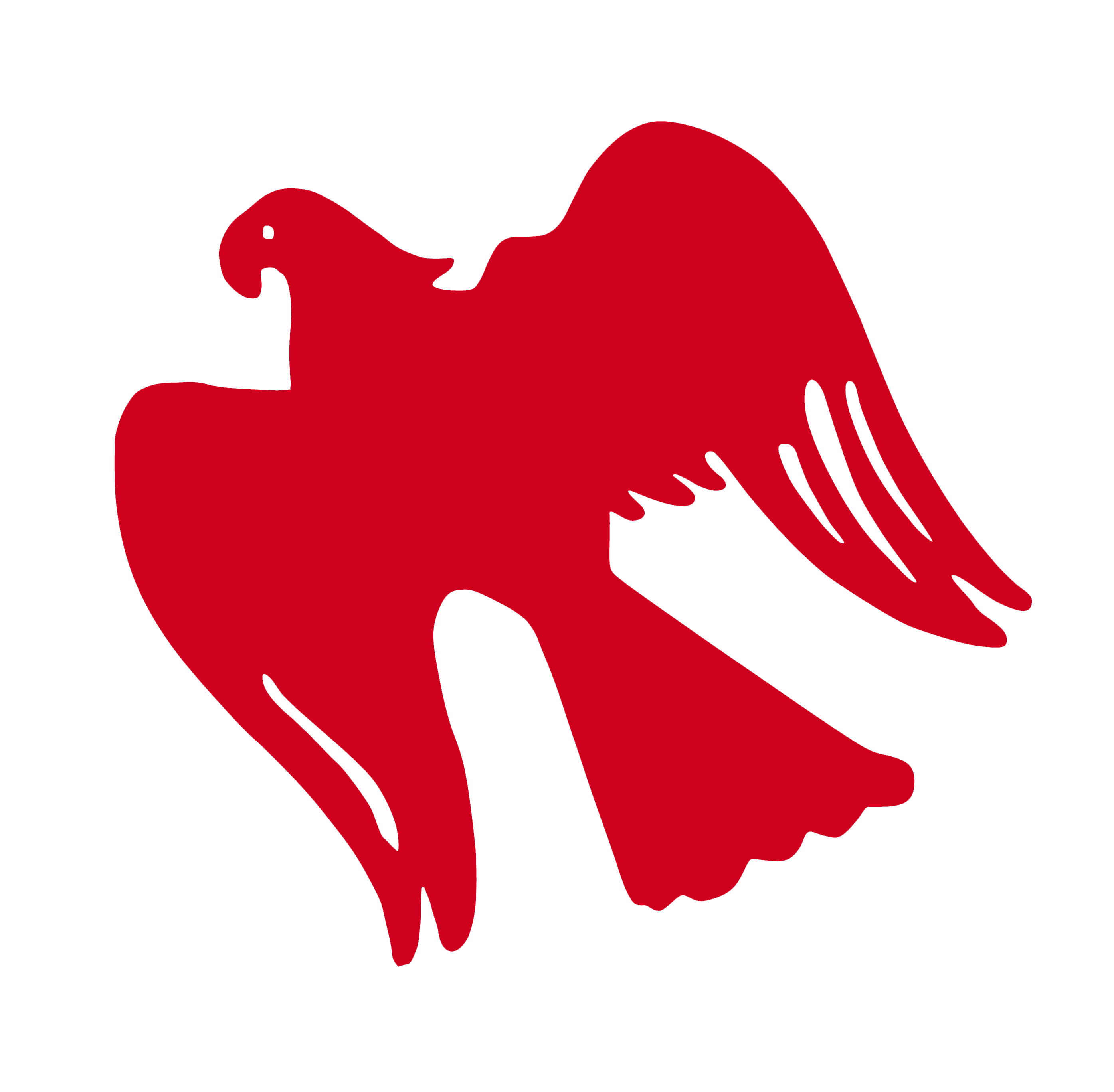 ANMELDEFORMULAR FÜR AUF-/ABBAUTRUPPSANMELDEFORMULAR FÜR AUF-/ABBAUTRUPPSGruppe & Ansprechperson für Auf-/Abbau:Emailadresse der Ansprechperson:Telefonnummer der Ansprechperson:AUFBAUPHASEAUFBAUPHASEAUFBAUPHASEAUFBAUPHASEAUFBAUPHASEAUFBAUPHASEAUFBAUPHASEAUFBAUPHASEAUFBAUPHASEAUFBAUPHASEDatumAnzahl Pers.Gewünschte VerpflegungGewünschte VerpflegungGewünschte VerpflegungGewünschte VerpflegungGewünschte VerpflegungGewünschte VerpflegungGewünschte VerpflegungTag 01SVFMAHPF+MHPF+ATag 02SVFMAHPF+MHPF+ATag 03SVFMAHPF+MHPF+ATag 04SVFMAHPF+MHPF+AABBAUPHASEABBAUPHASEABBAUPHASEABBAUPHASEABBAUPHASEABBAUPHASEABBAUPHASEABBAUPHASEABBAUPHASEABBAUPHASEDatumAnzahl Pers.Gewünschte VerpflegungGewünschte VerpflegungGewünschte VerpflegungGewünschte VerpflegungGewünschte VerpflegungGewünschte VerpflegungGewünschte VerpflegungTag 01SVFMAHPF+MHPF+ATag 02SVFMAHPF+MHPF+ATag 03SVFMAHPF+MHPF+ATag 04SVFMAHPF+MHPF+ASONSTIGE WICHTIGE INFORMATIONENIch bestätige hiermit, dass ich die in der Beilage angeführten Vertrags- und Stornobedingungen als auch die Bestimmungen zum Datenschutz zur Kenntnis nehme.Ort, DatumUnterschrift